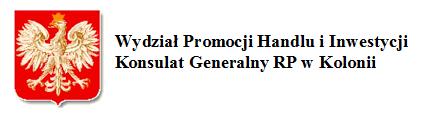        ZGŁOSZENIE UCZESTNICTWA„Forum Polskich Przedsiębiorców 
                   w Niemczech“    Czwartek 25.06.2015r., godz. 16.30 faks:     0049 (221) 34 99 10 e-mail: info.koeln@trade.gov.pl  Imię i nazwisko:                  ........................................................                 Firma:                  ………...………………………….zgłaszam udział           zgłaszam udział z osobą towarzyszącą                    .....................................................  